ҠАРАР                                                                                     РЕШЕНИЕ20 октябрь 2023 й.                             № 36                                    20 октября 2023 г.О проведении на территории сельского поселения Улу-Телякский сельсовет муниципального района Иглинский район Республики Башкортостан сходов граждан по вопросу выдвижения кандидатуры старосты сельского населенного пунктаВ соответствии со ст. 25.1 Федерального закона от 06.10.2003 «Об общих принципах организации местного самоуправления в Российской Федерации», п. 3 ст. 8.1. Устава сельского поселения Улу-Телякский сельсовет муниципального района Иглинский район Республики Башкортостан, Совет сельского поселения Улу-Телякский сельсовет муниципального района Иглинский район Республики Башкортостан р е ш и л:1. Провести с 10 ноября 2023 г. по 25 ноября 2023 г. на территории сельского поселения Улу-Телякский сельсовет муниципального района Иглинский район Республики Башкортостан сходы граждан по вопросу выдвижения кандидатуры старосты сельского населенного пункта согласно прилагаемому графику.2. Назначить  Семенюк Н.И. управляющего делами администрации  сельского  поселения, ответственным за подготовку и проведение сходов граждан на территории сельского поселения Улу-Телякский сельсовет муниципального района Иглинский район Республики Башкортостан.3. Обнародовать настоящее решение на официальном сайте органов местного самоуправления сельского поселения Улу-Телякский сельсовет муниципального района Иглинский район Республики Башкортостан, на информационных стендах населенных пунктов и в здании Администрации сельского поселения по адресу:  с. Улу-Теляк,ул.Ленина,14а.3. Контроль за исполнением настоящего решения возложить на постоянную комиссию Совета по социально-гуманитарным вопросам   (председатель – Дудина Н.П.).Глава  сельского  поселения 					                     	Р.Р.ЧингизовПриложение к решению Совета сельского поселения Улу-Телякский сельсовет муниципального района Иглинский район Республики  Башкортостан от 20.10.2023 г. №36График проведения на территории сельского поселения Улу-Телякский сельсовет муниципального района Иглинский район Республики Башкортостан сходов граждан по вопросу выдвижения кандидатуры старосты сельского населенного пунктаБАШҠОРТОСТАН РЕСПУБЛИКАҺЫИГЛИН РАЙОНЫ
МУНИЦИПАЛЬ РАЙОНЫНЫҢ 
ОЛО ТЕЛӘК АУЫЛ СОВЕТЫАУЫЛ  БИЛӘМӘҺЕ  СОВЕТЫ (БАШКОРТОСТАН РЕСПУБЛИКАҺЫИГЛИН РАЙОНЫОЛО  ТЕЛӘК АУЫЛ СОВЕТЫ)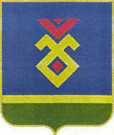 СОВЕТ СЕЛЬСКОГО ПОСЕЛЕНИЯУЛУ-ТЕЛЯКСКИЙ СЕЛЬСОВЕТ   МУНИЦИПАЛЬНОГО РАЙОНА ИГЛИНСКИЙ РАЙОН
РЕСПУБЛИКИ  БАШКОРТОСТАН(УЛУ-ТЕЛЯКСКИЙ СЕЛЬСОВЕТ   ИГЛИНСКОГО РАЙОНАРЕСПУБЛИКИ  БАШКОРТОСТАН№ п/пНаселенный пункт  ДатаВремяМесто1д. Казаяк-Кутуш,  16.11.202315.00ул.Вязовая  у дома №16 2д.Кировский, 23.11.202315.00около дома №14 ул.Молодежная3